ПОСТАНОВЛЕНИЕАДМИНИСТРАЦИИ ГОРОДА БЕРЕЗНИКИ ПЕРМСКОГО КРАЯ__________							№ ______В соответствии с постановлением администрации города                                от 27.08.2018 № 2100 «Об утверждении Порядка разработки                      и реализации муниципальных программ муниципального образования «Город Березники», распоряжением администрации города Березники от 17.07.2018 № 127-р «О подготовке прогноза социально-экономического развития муниципального образования «Город Березники» на 2019 год и плановый период 2020-2021 годов, проекта бюджета муниципального образования «Город Березники» на 2019 год и плановый период 2020-2021 годов», в целях создания механизмов устойчивого развития сферы культуры как основы повышения культурного уровня населения и фактора социально-экономического развития муниципального образования «Город Березники»администрация города Березники ПОСТАНОВЛЯЕТ:1.Утвердить прилагаемую муниципальную программу «Развитие сферы культуры» (далее - Программа).2.Опубликовать настоящее постановление в официальном печатном издании и разместить на официальном сайте Администрации города Березники в информационно-телекоммуникационной сети «Интернет».3.Настоящее постановление вступает в силу, со дня следующего за днем его официального опубликования, и применяется для формирования бюджета муниципального образования «Город Березники» на 2019 и плановый период 2020-2021 годов.4.Контроль за исполнением настоящего постановления возложить на заместителя главы администрации Рахмуллина В.В.Глава города						                       С.П.ДьяковОб утверждении                   муниципальной программы «Развитие сферы культуры»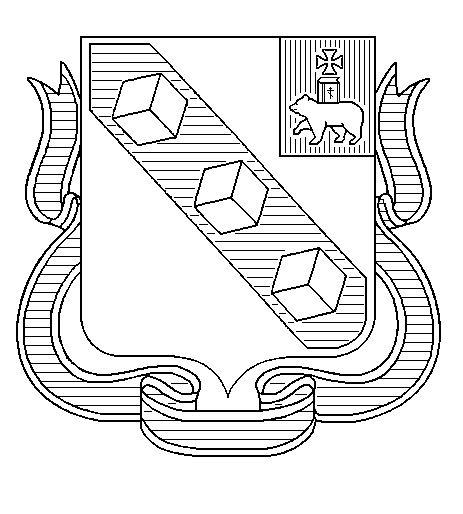 